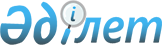 Об образовании избирательных участков на территории Уилского районаРешение акима Уилского района Актюбинской области от 28 июня 2021 года № 1. Зарегистрирован в Министерстве юстиции Республики Казахстан 2 июля 2021 года № 23251
      В соответствии со статьей 23 Конституционного Закона Республики Казахстан "О выборах в Республике Казахстан", статьей 33 Закона Республики Казахстан "О местном государственном управлении и самоуправлении в Республике Казахстан", РЕШИЛ:
      1. Образовать избирательные участки на территории Уилского района согласно приложению к настоящему решению.
      2. Признать утратившими силу решение акима Уилского района Актюбинской области "Об образовании избирательных участков на территории Уилского района" от 14 февраля 2020 года № 1 (зарегистрированное в Реестре государственной регистрации нормативных правовых актов № 6817).
      3. Государственному учреждению "Аппарат акима Уилского района" в установленном законодательством порядке обеспечить:
      1) государственную регистрацию настоящего решения в Министерстве юстиции Республики Казахстан;
      2) размещение настоящего решения на интернет-ресурсе акимата Уилского района после его официального опубликования.
      4. Настоящее решение вводится в действие со дня его первого официального опубликования. Избирательные участки на территории Уилского района 
      Сноска. Приложение – в редакции решения акима Уилского района Актюбинской области от 22.12.2022 № 2 (вводится в действие со дня его первого официального опубликования); с изменениями, внесенными решением акима Уилского района Актюбинской области от 14.08.2023 № 4 (вводится в действие со дня его первого официального опубликования). Избирательный участок № 389
      Местонахождение избирательного участка: Уилский сельский округ село Уил улица Көкжар 68, здание государственного коммунального казенного предприятия "Уилский районный дом культуры" государственного учреждения "Уилский районный отдел внутренней политики, культуры, развития языков и спорта".
      Границы избирательного участка: село Уил: улица Құрманғазин Бейсұлла 19, 20, 21, 22, 23, 24, 25, 26, 27, 28, 29, 30, 31, 32, 33, 34, 35, 36, 37, 38, 39, 41, 42, 43, 45, 46, 47, 48, 49, 50/1, 50/2, 51, 53, 55, 57, 59, 61, 63, 65/1, 65/2; улица Шернияз Жарылғасұлы, 65, 66/1, 66/2, 66/3, 66/4, 66/5, 66/6, 66/7, 66/8, 68, 69, 70, 73, 74, 75, 79, 81, 83, 85, 87; улица Көкжар 31, 32А, 38, 39, 40, 41, 44,45, 48, 53, 54, 55, 57, 64; улица Қойшығұлов Ахметжан 1/1, 1/2, 2/1, 2/2, 3/1, 3/2, 4/1, 4/2, 5, 6, 7, 8/1, 8/2, 9, 10, 11, 12, 13, 14, 15, 16, 17, 18, 19, 20, 21, 23, 25/1, 25/2, 26, 27, 28, 29, 30; улица Дәуленов Сәлкен 1, 3, 4, 6, 7, 9, 9А, 10/1, 10/2, 10/3, 10/4, 11, 12/1, 12/2, 12/3, 12/4, 16, 17, 19, 20, 22, 25, 27, 29, 33; улица Екібаев Амантұрлы 38, 39, 41, 42, 46, 48, 50, 52; улицы Берсиев Шығанақ, Жолмырзаев Байсалбай". Избирательный участок № 390 
      Местонахождение избирательного участка: Уилский сельский округ село Уил улица Құрманов Исламғали 86, здание коммунального государственного учреждения "Уилская казахская средняя школа имени Ж.Жусибалиева" государственного учреждения "Отдел образования Уилского района управления образования Актюбинской области".
      Границы избирательного участка: село Уил: улица Құрманов Исламғали 25, 27, 31, 33, 34, 35, 38, 39, 40, 41, 42, 43, 45, 46, 47, 48, 50, 51, 52, 53, 55, 56, 58/1, 58/2, 59/1, 59/2, 60/1, 60/2, 61/1, 61/2, 62/1, 62/2, 62/3, 63/1, 63/2, 64, 65, 66, 67, 68, 69/1, 69/2, 71, 73, 74,75, 76, 78А, 80, 82, 84/1, 84/2, 88/1, 88/2, 88/3, 88/4, 90/1, 90/2, 90/3, 90/4; улица Қойшығұлов Ахметжан 31, 32, 33, 35, 36, 36А, 37, 38/1, 38/2, 39, 40/1, 40/2, 41/1, 41/2, 43, 44, 45/1, 45/2, 46/1, 46/2, 46/3, 46/4, 47/1, 47/2, 50/1, 50/2; улица Аманкелді Иманов 6/1, 6/2, 8/1, 8/2, 10/1, 10/2, 12/1, 12/2, 13, 13А, 14/1, 14/2, 16/1, 16/2, 17, 18, 20, 22, 24, 26, 28; улица Дәуленов Сәлкен 24/1, 24/2, 26, 35, 39/1, 39/2, 41/1, 41/2, 43/1, 43/2, 45/1, 45/2, 47/1, 47/2, 49/1, 49/2; улица Ержанов Қуаныш 4/1, 4/2, 4/3, 4/4, 6, 8, 10, 11, 12, 13, 14, 15, 17/1, 17/2, 18, 19/1, 19/2, 19/4, 20, 22, 23/1, 23/2, 24, 25, 26, 27, 29, 31, 33; улица Еркінов Шүкір 1, 2А, 2/1, 2/2, 3/1, 3/2, 4/1, 4/2, 5, 6/1, 6/2, 7, 9, 9А, 9Б, 11/1, 11/2, 11/3, 11/4, 13/1, 13/2, 13/3, 13/4, 13А, 15/1, 15/2, 15/3, 17/1, 17/2". Избирательный участок № 391
      Местонахождение избирательного участка: Уилский сельский округ село Уил улица Шернияз Жарылғасұлы 36, здание центра культуры и отдыха Шугыла государственного коммунального казенного предприятия "Уилский районный дом культуры" государственного учреждения "Уилский районный отдел внутренней политики, культуры, развития языков и спорта".
      Границы избирательного участка: село Уил: улица Шернияз Жарылғасұлы 1, 2, 3, 4, 5, 6, 7, 8, 10, 11, 12, 13, 14, 15, 16, 17, 18, 19, 20, 21, 22, 24, 25, 26, 27, 28, 29, 30, 31, 32, 33, 34, 36, 37, 38, 39, 40, 41, 42, 43, 44, 45, 46, 47, 48, 50, 51, 52, 53, 55, 56, 57, 58, 59, 61, 64; улица Құрманғазин Бейсұлла 1, 2, 3, 4, 5, 6, 7, 8, 9, 10, 11, 12, 13, 14, 15, 16; улица Көкжар 6, 7, 9, 10, 11, 12, 14, 15, 16, 17, 18, 19, 21, 22, 25, 26, 28, 29,30; улица Құрманов Исламғали 1, 2, 8, 10, 12, 13, 15; 16, 17, 18, 19, 23, 24; улица Екібаев Амантұрлы 1, 2, 3, 5, 6, 7, 9, 10, 11, 12, 13, 14, 15/2, 16, 18, 21, 22, 23, 24, 25, 27, 28, 29, 31, 32; улицы Масатов Сауытбай, Қарақұлов Ишанбай, Оноприенко Николай, Дүсіпов Үмбет, Төлебаев Мұса, Қлипанов Отар". Избирательный участок № 392
      Местонахождение избирательного участка: Уилский сельский округ село Уил улица Аманкелді Иманов 2, здание коммунального государственного учреждения "Уилская казахская средняя школа" государственного учреждения "Отдел образования Уилского района управления образования Актюбинской области".
      Границы избирательного участка: село Уил: улица Шернияз Жарылғасұлы: 76, 78, 79, 80/1, 80/2, 82, 84, 86, 88/1, 88/2, 89, 90, 91/1, 91/2, 92, 93/1, 93/2, 94, 95/1, 95/2, 96, 97/1, 97/2, 98, 99/1, 99/2, 100, 101, 102/1, 102/2, 103/1, 103/2, 104, 105, 105А, 105Б, 106, 107, 107Б, 108, 109, 110, 111, 113/1, 113/2, 113/3, 115/1, 115/2, 115/3, 116, 117/1, 117/2, 119/1, 119/2, 121, 123, 125, 125А, 127/1, 127/2, 127/3, 129, 133, 135, 137, 139,145, 147; улица Көкжар 65, 67, 71/1, 71/2, 72, 73/1, 73/2, 74, 75/1, 75/2, 76, 77/1, 77/2, 78, 79, 80/1, 80/2, 81, 82, 83, 84, 85, 86, 87, 88, 89, 90, 91, 92, 93, 94, 95, 96, 97/1, 97/2, 97/3, 98, 99/1, 99/2, 100, 101, 102, 103/1, 103/2, 104/1, 104/2, 104/3, 105/1, 105/2, 105/3, 106, 107/1, 107/2, 108/1, 108/2, 108/3, 109, 110, 112, 114, 115, 116, 117, 118, 120, 121, 124, 125, 126; улица Абай Құнанбаев 1/1, 1/2, 2, 3, 4/1, 4/2, 5/1, 5/2, 6, 7/1, 7/2, 8, 9, 10, 11, 12, 13/1, 13/2, 14, 15/1, 15/2, 17/1, 17/2, 18/1, 18/2, 19; улица Аманкелді Иманов 1/1, 1/2, 3, 5/1, 5/2, 5/3, 5/4, 7, 9; улица Ержанов Қуаныш 1, 2, 3, 5, 7, 9; улицы Бақаев Бауетдин, Тапалова Нұрсұлу, Медетбаев Дауылбай, Байғанин Нұрпейіс, Молдағұлова Алия". Избирательный участок № 568
      Местонахождение избирательного участка: Уилский сельский округ село Уил улица Алтынсарин Ыбырай 19, здание физкультурно-оздоровительного комплекса коммунального государственного учреждения "Уилская детско-юношеская спортивная школа" государственного учреждения "Управление физической культуры и спорта Актюбинской области".
      Границы избирательного участка: село Уил: улица Құрманов Исламғали 75, 77/1, 77/2, 79/1, 79/2, 81, 81А, 83, 85, 87, 92/1, 92/2, 94/1, 94/2, 96, 98, 100, 102, 104, 106, 108; улица Абай Құнанбаев 20, 21, 22, 23, 24, 25/1, 25/2, 25/3, 25/4, 26, 27, 29, 31; улица Еркінов Шүкір 8, 8А, 10, 12, 14, 16, 18, 19/1, 19/2, 21, 23, 25/1, 25/2, 26, 27, 28, 30, 31, 34, 35, 36, 37, 38, 39А, 40, 41, 42, 43, 45, 49, 51, 53, 55, 57, 59; улицы Алтынсарин Ыбырай, Сатпаев Қаныш, Әл-Фараби, Асанқайғы жырау, Желтоқсан, Тәуелсіздік, Қаңтарбаев Тұрғали, Құрманғазы Сағырбаев, Халел Досмухамедұлы, Рәбиға Сыздық. Избирательный участок № 393
      Местонахождение избирательного участка: Уилский сельский округ село Екпетал улица Жасыл ел 21, здание коммунального государственного учреждения "Екпеталская школа- сад" государственного учреждения "Отдел образования Уилского района управления образования Актюбинской области".
      Границы избирательного участка: село Екпетал: улицы Баркын, Кыдырбаев Хайролла, Жасыл ел, Орманшы. Избирательный участок № 394
      Местонахождение избирательного участка: Уилский сельский округ село Каракемер улица Достық 3, здание Каракемерского сельского клуба государственного коммунального казенного предприятия "Уилский районный дом культуры" государственного учреждения "Уилский районный отдел внутренней политики, культуры, развития языков и спорта".
      Границы избирательного участка: село Каракемер: улицы Беибитшилик, Ардагерлер, Достык, Ынтымактастык; зимовка Доброво; зимовка Еңсеген; зимовка Тайлақбай". Избирательный участок № 395
      Местонахождение избирательного участка: Уилский сельский округ село Акшатау улица Акжол 1а, здание коммунального государственного учреждения "Акшатауская средняя школа" государственного учреждения "Отдел образования Уилского района Управления образования Актюбинской области".
      Границы избирательного участка: село Акшатау: улицы Жастар, Алаш, Акжол, Әжібай би; зимовка Сарат; зимовка Талтоғай. Избирательный участок № 396
      Местонахождение избирательного участка: сельский округ имени Ш.Берсиева село Кумжарган улица Республика 23, здание Кумжарганского сельского клуба государственного коммунального казенного предприятия "Уилский районный дом культуры" государственного учреждения "Уилский районный отдел внутренней политики, культуры, развития языков и спорта".
      Границы избирательного участка: село Кумжарган: улицы Дінмұхамед Қонаев, К.Ержанов, Бекет ата, Астана. Избирательный участок № 397
      Местонахождение избирательного участка: сельский округ имени Ш.Берсиева село Каратал улица Ш.Берсиев 39, здание модульной библиотеки имени Ш.Берсиева коммунального государственного учреждения "Уилская районная централизованная библиотечная система" государственного учреждения "Уилский районный отдел внутренней политики, культуры, развития языков и спорта".
      Границы избирательного участка: село Каратал: улицы Ш.Берсиев, Әбілқайыр хан, Актобе, Абай, О.Бакаев, И.Карагулов, Шәкәрім, Ж.Жусибалиев, Республика, Бейбитшилик, З.Баймолдина, Кокжар, Тауелсиздик, Сулеймен аулие, Кобланды батыр, А.Молдагулова. Избирательный участок № 398
      Местонахождение избирательного участка: сельский округ имени Ш.Берсиева село Карасу улица Ахмет Жұбанов 5, здание коммунального государственного учреждения "Курмановская начальная школа" государственного учреждения "Отдел образования Уилского района Управления образования Актюбинской области".
      Границы избирательного участка: село Карасу: улицы Ахмет Жұбанов, Бауыржан Момышұлы. Избирательный участок № 399
      Местонахождение избирательного участка: Коптогайский сельский округ село Амангелды улица Астана 16, здание Амангелдинского сельского клуба государственного коммунального казенного предприятия "Уилский районный дом культуры" государственного учреждения "Уилский районный отдел внутренней политики, культуры, развития языков и спорта".
      Границы избирательного участка: село Амангелды: улицы Жанакадам, Алгабас, Ынтымак, Бейбитшилик, Астана. Избирательный участок № 400
      Местонахождение избирательного участка: Коптогайский сельский округ село Карасу улица Алашорда 7, здание Карасуского сельского клуба государственного коммунального казенного предприятия "Уилский районный дом культуры" государственного учреждения "Уилский районный отдел внутренней политики, культуры, развития языков и спорта".
      Границы избирательного участка: село Карасу: улицы Тамдыкол, Макпалкол, Алашорда, Ойыл. Избирательный участок № 401
      Местонахождение избирательного участка: Коптогайский сельский округ село Коптогай улица Казахстан 18, здание Коптогайского сельского клуба государственного коммунального казенного предприятия "Уилский районный дом культуры" государственного учреждения "Уилский районный отдел внутренней политики, культуры, развития языков и спорта".
      Границы избирательного участка: село Коптогай: улицы Ардагер, Достык, Курман, Женис, Мектеп, Наурыз, Сапы, Тауелсиздик, Әл-Фараби, Жамбыл, Мәңгілік Ел. Избирательный участок № 569
      Местонахождение избирательного участка: Коптогайский сельский округ село Коптогай улица Мектеп 4, здание коммунального государственного учреждения "Курманская средняя школа" государственного учреждения "Отдел образования Уилского района управления образования Актюбинской области".
      Границы избирательного участка: село Коптогай: улицы Казахстан, Абай.  Избирательный участок № 402
      Местонахождение избирательного участка: Коптогайский сельский округ село Шубарши улица Желтоксан 19, здание Шубаршийского сельского клуба государственного коммунального казенного предприятия "Уилский районный дом культуры" государственного учреждения "Уилский районный отдел внутренней политики, культуры, развития языков и спорта".
      Границы избирательного участка: село Шубарши: улицы Аксай, Желтоксан, Ишанбай Қарақұлов, Шығанақ Берсиев. Избирательный участок № 404
      Местонахождение избирательного участка: Сарбииский сельский округ село Сарбие улица Жастар 13, здание Сапаккольского сельского клуба государственного коммунального казенного предприятия "Уилский районный дом культуры" государственного учреждения "Уилский районный отдел внутренней политики, культуры, развития языков и спорта".
      Границы избирательного участка: село Сарбие: улицы Бейбитшилик, Жекенды, Астана, Актобе, Курмангазы, Махамбет, Жастар, Айтеке би, А.Молдагулова, Желтоксан, Женис, Исатай.  Избирательный участок № 405
      Местонахождение избирательного участка: Сарбииский сельский округ село Каракол улица Абай 10, здание коммунального государственного учреждения "Каракольская начальная школа" государственного учреждения "Отдел образования Уилского района Управления образования Актюбинской области".
      Границы избирательного участка: село Каракол: улица Абай. Избирательный участок № 406
      Местонахождение избирательного участка: Караойский сельский округ село Караой улица Енбеккерлер 2, здание Караойского сельского клуба государственного коммунального казенного предприятия "Уилский районный дом культуры" государственного учреждения "Уилский районный отдел внутренней политики, культуры, развития языков и спорта".
      Границы избирательного участка: село Караой: улицы Тауелсиздик, Жетикол, Енбеккерлер, Казакстан-2030, Ынтымак, Алашорда, Бауыржан Момышұлы, Оркениет, Жаскайрат, Желтоксан. Избирательный участок № 407
      Местонахождение избирательного участка: Караойский сельский округ село Кубасай улица Кызылкорган 7, здание коммунального государственного учреждения "Кубасайская начальная школа" государственного учреждения "Отдел образования Уилского района Управления образования Актюбинской области".
      Границы избирательного участка: село Кубасай: улицы Кызылкорган, Бейбитшилик. Избирательный участок № 408
      Местонахождение избирательного участка: Саралжинский сельский округ село Саралжын улица Бейбитшилик, 15, здание Саралжинского сельского клуба государственного коммунального казенного предприятия "Уилский районный дом культуры" государственного учреждения "Уилский районный отдел внутренней политики, культуры, развития языков и спорта".
      Границы избирательного участка: село Саралжын: улицы А.Дербисалин, Алаш, Ботагоз-2, Актобе, Казакстан, И.Курманов, Көктал, К.Шоланов, Таубатыр, Бейбитшилик, С.Керимбаева; село Конырат: улицы Конырат, Ойыл".
      Границы избирательного участка: село Шикудык: улицы Теректи, Қайрат Рысқұлбеков Избирательный участок № 409
      Местонахождение избирательного участка: Саралжинский сельский округ село Шикудык улица Қайрат Рысқұлбеков 18, здание Шикудыкского сельского клуба государственного коммунального казенного предприятия "Уилский районный дом культуры" государственного учреждения "Уилский районный отдел внутренней политики, культуры, развития языков и спорта".  Избирательный участок № 410
      Местонахождение избирательного участка: Саралжинский сельский округ село Бестамак улица Тайсойган 6, здание Тайсойганского сельского клуба государственного коммунального казенного предприятия "Уилский районный дом культуры" государственного учреждения "Уилский районный отдел внутренней политики, культуры, развития языков и спорта".
      Границы избирательного участка: село Бестамак: улицы Аяпберген, Тайсойган, Жасталап. Избирательный участок № 411
      Местонахождение избирательного участка: Саралжинский сельский округ село Аккемер улица Жеткиншек 9, здание Аккемерского сельского клуба государственного коммунального казенного предприятия "Уилский районный дом культуры" государственного учреждения "Уилский районный отдел внутренней политики, культуры, развития языков и спорта".
      Границы избирательного участка: село Аккемер: улицы Жеткиншек, Бекет ата, Киыл.  Избирательный участок № 412
      Местонахождение избирательного участка: Каиындинский сельский округ село Акжар улица Мектеп 4, здание Акжарского сельского клуба государственного коммунального казенного предприятия "Уилский районный дом культуры" государственного учреждения "Уилский районный отдел внутренней политики, культуры, развития языков и спорта".
      Границы избирательного участка: село Акжар: улицы А.Иманова, Ш.Берсиева, Кенес, Каиынды, Мектеп, Жастар. Избирательный участок № 413
      Местонахождение избирательного участка: Каиындинский сельский округ село Косембай улица Орталык 10, здание Косембайского сельского клуба государственного коммунального казенного предприятия "Уилский районный дом культуры" государственного учреждения "Уилский районный отдел внутренней политики, культуры, развития языков и спорта".
      Границы избирательного участка: село Косембай: улицы Ынтымак, Орталык. Булак.
					© 2012. РГП на ПХВ «Институт законодательства и правовой информации Республики Казахстан» Министерства юстиции Республики Казахстан
				
      Аким Уилского района 

А. Казыбаев

      СОГЛАСОВАНО: Уилская районная территориальная избирательная комиссия Актюбинской области Республики Казахстан
Приложение к решению акима Уилского района от 28 июня 2021 года № 1